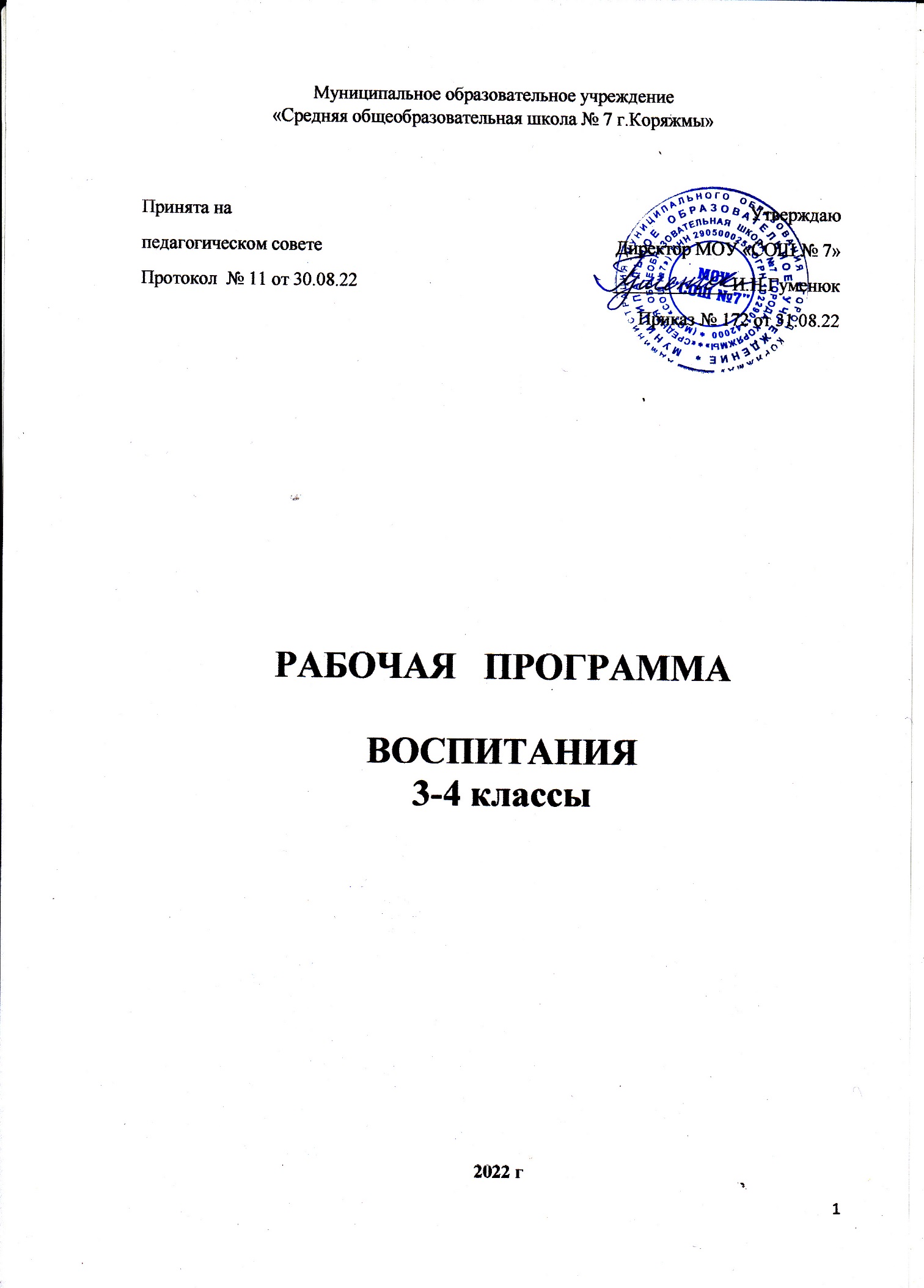 ОглавлениеПОЯСНИТЕЛЬНАЯ ЗАПСКА..................................................................................................3Особенности организуемого воспитательного процесса...................................................... 4Цели  и задачи воспитания………............................................................................................5Виды, формы и содержание деятельности..............................................................................73.1.Модуль «Ключевые общешкольные дела»…………........................................................73.2.Модуль «Классное руководство»........................................................................................93.3.Модуль «Школьный урок» ……………………………………………………................113.4.Модуль «Курсы внеурочной деятельности».....................................................................123.5.Модуль «Самоуправление»................................................................................................133.6.Модуль «Школьные медиа» ..............................................................................................133.7.Модуль «Профориентация»...............................................................................................143.8.Модуль «Работа с родителями».........................................................................................153.9.Модуль «Организация предметно-эстетической среды»................................................163.10.Модуль «Профилактика»..................................................................................................17Основные направления самоанализа воспитательной работы….........................................19Система поощрения социальной успешности и проявлений активной жизненной позиции обучающихся………………………………………………………………………………….21ПриложениеПримерный календарный план воспитательной работы………………………………..…23Пояснительная записка Настоящая рабочая программа воспитания (далее – Программа) разработана с учетом примерной программы воспитания, одобренной решением федерального учебно-методического объединения по общему образованию (протокол от 2 июня 2020 г. № 2/20).Программа является компонентом основных общеобразовательных программ –образовательной программы начального общего образования, образовательной программы основного общего образования, образовательной программы среднего общего образования муниципального образовательного учреждения «Средняя общеобразовательная школа № 7 г.Коряжмы» (далее – школа).Программа содержит описание основных направлений и инструментов воспитательной деятельности школы, но не ограничивает весь перечень направлений и инструментов, которые могут применять школа и педагогические работники.Программа воспитания представляет из себя описание системы возможных форм и методов работы с обучающимися в соответствие с реальной деятельностью, которую школа будет осуществлять в сфере воспитания.Рабочая программа воспитания МОУ «СОШ №7» включает в себя четыре основных раздела: раздел «Особенности организуемого в школе воспитательного процесса», в котором описана специфика школьной деятельности в сфере воспитания. Здесь размещена информация: о специфике расположения школы, особенностях ее социального окружения, источниках положительного или отрицательного влияния на обучающихся, значимых партнерах школы, особенностях контингента обучающихся, оригинальных воспитательных находках школы, а также важных для школы принципах и традициях воспитания.раздел «Цель и задачи воспитания», в котором на основе базовых общественных ценностей формулируется цель воспитания и задачи, которые школе предстоит решать для достижения цели.   раздел «Виды, формы и содержание деятельности», в котором показывает, каким образом будет осуществляться достижение поставленных цели и задач воспитания. Данный раздел состоит из нескольких инвариантных и вариативных модулей, каждый из которых ориентирован на одну из поставленных задач воспитания и соответствует одному из направлений воспитательной работы школы. Инвариантными модулями здесь являются: «Классное руководство», «Школьный урок», «Курсы внеурочной деятельности», «Работа с родителями», «Самоуправление»,«Профориентация». Вариативными модулями определены: «Ключевые общешкольные дела»,  «Школьные медиа»,  «Организация предметно-эстетической среды».Вариативные (собственные) модули МОУ «СОШ №7»: «Профилактика»МОУ «СОШ №7», разрабатывая собственную рабочую программу воспитания, оставляет за собой право включать в нее те вариативные модули, которые помогут в наибольшей степени реализовать свой воспитательный потенциал с учетом имеющихся кадровых и материальных ресурсов, добавлять в свою рабочую программу собственные модули. Тот или иной дополнительный модуль включается в программу при следующих условиях: новый модуль отражает реальную деятельность обучающихся и педагогических работников, эта деятельность является значимой для обучающихся и педагогических работников, эта деятельность не может быть описана ни в одном из модулей, предлагаемых примерной программой.Модули в программе воспитания располагаются в соответствии с их значимостью в системе воспитательной работы школы. Деятельность педагогических работников школы в рамках комплекса модулей направлена на достижение результатов освоения основной образовательной программы общего образования.- Раздел «Основные направления самоанализа воспитательной работы», в котором показано, каким образом в школе осуществляется самоанализ организуемой воспитательной работы. Здесь приводятся перечень основных его направлений, который дополнен указанием на его критерии и способы его осуществления. Рабочая программа воспитания содержит конкретное описание предстоящей работы с обучающимися. К программе воспитания прилагается ежегодный календарный план воспитательной работы. Программа позволяет педагогическим работникам школы скоординировать свои усилия, направленные на воспитание обучающихся.1. Особенности организуемого в школе воспитательного процессаМОУ «СОШ № 7» является муниципальным образовательным учреждением, которое расположено в микрорайоне, застроенном благоустроенными 5-ти этажными домами. Школа открыта 19 января 1991 года. Первым директором была Божедомова Галина Вениаминовна.В окружении школы находятся дошкольные образовательные учреждения: детский сад № 18 «Сказка», д/с № 8 «Колосок», д/с № 12; общеобразовательные организации № 6 и № 5. В 2022-2023 учебном году в школе обучается 669 человек.Школа работает по графику пятидневной рабочей недели с двумя выходными днями в субботу и  воскресенье в одну смену  для учащихся  1-9 -х классов и  шестидневной рабочей недели с одним выходным днём в воскресенье в одну смену для обучающихся 10 - 11 классов.Особенностью организации образовательного процесса является ведение углублённого изучения предметов (английский язык, алгебра, геометрия). В соответствии с выбором обучающимся 10 - 11 классов предоставляется возможность углублённого изучения отдельных предметов: у гуманитарного профиля это иностранные языки, история и русский язык; у технологического профиля – математика, физика и информатика; у естественно-научного профиля, помимо математики, химия и биология.Воспитание в школе осуществляется как: 1) воспитывающее обучение, реализуемое на уроке;2) специальное направление деятельности, включающее мероприятия и проекты воспитательной направленности, в том числе в рамках внеурочной деятельности;3) воспитание в процессе реализации программ дополнительного образования.Уклад школьной жизни определяется:большим коллективом учащихся, создающим разнообразие темпераментов, способностей, желаний, интересов, возможностей;отношениями между педагогами, учащимися, родителями как рядом проживающими и, часто, хорошо знающими друг друга людьми;наличием традиций детской проектной деятельности (познавательные, творческие, социально значимые, игровые, экологические, литературные, художественные проекты);традиционными школьными мероприятиями, такими как: празднование Дня рождения школы; ежегодный Большой поход детей, родителей, педагогов; посвящение в первоклассники; игры «Зарница» и «Зарничка»; день самоуправления; недели добра; встреча выпускников; концерты ко Дню учителя, 8 марта; линейка Памяти;использованием разнообразных видов наглядности для демонстрации побед и достижений с целью поднятия престижа школы (стенды, школьная газета «Говорит Седьмая!», сайт школы, группы классов и родительской общественности в социальных сетях);деятельностью школьных коллективов: театральная студия «Волшебный мир театра», клуб «Звёздный микрофон», изо-студия«Алые паруса», созданные с целью формирования эстетических идеалов, чувства прекрасного, развития интереса к чтению, музыке, искусству; спортивный клуб «Мужество», клуб «Допризывник», кружок «Снайпер», где происходит воспитание таких качеств, как целеустремленность, чувство товарищества, долг, ответственность, взаимовыручка и т.д.);отряд волонтеров, где главным качеством выступает готовность прийти на помощь;отряд «Юные друзья полиции», деятельность которого направлена на повышение эффективности организации профилактики безнадзорности и правонарушений среди обучающихся школы и их правовое воспитание.Одной из линий в системе воспитания является организация работы школьного кабинета-музея Ф.А.Абрамова.  Традиционными в классах являются мероприятия для родителей и с привлечением родителей: Праздник «Здравствуй, школа!», «Веселые старты», концерты ко Дню матери и 8 марта, День защитника Отечества, походы, Дни рождения классов, Дни именинников, торжественные линейки 1 сентября и Последний звонок и др.Органы  самоуправления МОУ «СОШ №7» представлены Советом школьников, редколлегией  газеты «Говорит Седьмая!».Традиционно Совет школьников организует и проводит  следующие мероприятия:акция «Помоги бездомным животным!», недели добра, день дублёра, сбор макулатуры , октябрь, участие в городском конкурсе «Ученик года- 2020», выпуск номеров школьной газеты «Говорит Седьмая!», совместные с администрацией  рейды по проверке школьной формы, антикоррупционные мероприятия (беседы , игры, мини-спектакли), неделя толерантности, концертные программы к Дню учителя, ко Дню матери, игра «Зарница», праздники «Посвящение в школьники»,  Новогодние утренники, День открытых дверей. Составной частью воспитательной работы является дополнительное образование, которое  направлено на формирование социальной компетентности учащихся, развитие их творческого потенциала.  Ежегодно школьным дополнительным образование охвачено от 65 до 68 % обучающихся.2. Цель и задачи воспитанияВ соответствии с Концепцией духовно-нравственного воспитания российских школьников, современный национальный идеал личности, воспитанной в российской общеобразовательной школе, – это высоконравственный, творческий, компетентный гражданин России, принимающий судьбу Отечества как свою личную, осознающей ответственность за настоящее и будущее своей страны, укорененный в духовных и культурных традициях российского народа. Исходя из этого воспитательного идеала, а также основываясь на базовых для нашего общества ценностях (таких как семья, труд, отечество, природа, мир, знания, культура, здоровье, человек) формулируется общая цель воспитания в МОУ «СОШ №7» – личностное развитие школьников, проявляющееся:в усвоении ими знаний основных норм, которые общество выработало на основе этих ценностей (то есть, в усвоении ими социально значимых знаний); в развитии их позитивных отношений к этим общественным ценностям (то есть в развитии их социально значимых отношений); в приобретении ими соответствующего этим ценностям опыта поведения, опыта применения сформированных знаний и отношений на практике (то есть в приобретении ими опыта осуществления социально значимых дел). Конкретизация общей цели воспитания применительно к возрастным особенностям обучающихся позволяет выделить в ней следующие целевые приоритеты, которым необходимо уделять чуть большее внимание на разных уровнях общего образования. В воспитании детей младшего школьного возраста (уровень начального общего образования) таким целевым приоритетом является создание благоприятных условий для усвоения школьниками социально значимых знаний – знаний основных норм и традиций того общества, в котором они живут. К наиболее важным из них относятся следующие: быть любящим, послушным и отзывчивым сыном (дочерью), братом (сестрой), внуком (внучкой); уважать старших и заботиться о младших членах семьи; выполнять посильную для ребёнка домашнюю работу, помогая старшим; быть трудолюбивым, следуя принципу «делу — время, потехе — час» как в учебных занятиях, так и в домашних делах; знать и любить свою Родину – свой родной дом, двор, улицу, город, село, свою страну; беречь и охранять природу (ухаживать за комнатными растениями в классе или дома, заботиться о своих домашних питомцах и, по возможности, о бездомных животных в своем дворе; подкармливать птиц в морозные зимы; не засорять бытовым мусором улицы, леса, водоёмы); проявлять миролюбие — не затевать конфликтов и стремиться решать спорные вопросы, не прибегая к силе; стремиться узнавать что-то новое, проявлять любознательность, ценить знания; быть вежливым и опрятным, скромным и приветливым; соблюдать правила личной гигиены, режим дня, вести здоровый образ жизни; уметь сопереживать, проявлять сострадание к попавшим в беду; стремиться устанавливать хорошие отношения с другими людьми; уметь прощать обиды, защищать слабых, по мере возможности помогать нуждающимся в этом людям; уважительно относиться к людям иной национальной или религиозной принадлежности, иного имущественного положения, людям с ограниченными возможностями здоровья; быть уверенным в себе, открытым и общительным, не стесняться быть в чём-то непохожим на других ребят; уметь ставить перед собой цели и проявлять инициативу, отстаивать своё мнение и действовать самостоятельно, без помощи старших. Выделение в общей цели воспитания целевых приоритетов, связанных с возрастными особенностями воспитанников, не означает игнорирования других составляющих общей цели воспитания. Приоритет – это то, чему педагогическим работникам, работающим с обучающимися конкретной возрастной категории, предстоит уделять большее, но не единственное внимание.Достижению поставленной цели воспитания обучающихся будет способствовать решение следующих основных задач: реализовывать воспитывающее обучение, при котором усвоение учащимися содержания учебных дисциплин выступает также средством формирования системы отношений к людям, себе, закону, здоровому образу жизни, миру в целом;использовать воспитательный потенциал внеурочной деятельности и дополнительного образования, обеспечивать занятость детей в объединениях по интересам, функционирующих как в школе, так и в других организациях (организациях дополнительного образования, культуры, физической культуры и спорта); реализовывать воспитательные возможности общешкольных ключевых дел, поддерживать традиции их коллективного планирования, организации, проведения и анализа в школьном сообществе;реализовывать потенциал классного руководства в воспитании обучающихся, поддерживать активное участие классных сообществ в жизни школы;повышать эффективность работы советов обучающихся, как на уровне школы, так и на уровне отдельных классов;  обеспечивать эффективное профессиональное самоопределение обучающихся;организовать работу школьных медиа, реализовывать их воспитательный потенциал; развивать предметно-эстетическую среду школы и реализовывать ее воспитательные возможности;совершенствовать воспитательную компетентность педагогических работников, стимулировать достижение высокого качества и эффективности воспитательной работы;организовать работу с семьями обучающихся, их родителями или законными представителями, направленную на совместное решение проблем личностного развития обучающихся;организовывать профилактическую работу со школьниками;осуществлять в процессе воспитания взаимодействие с социальными партнерами школы.3. Виды, формы и содержание деятельностиПрактическая реализация цели и задач воспитания осуществляется в рамках направ-лений воспитательной работы школы, каждое из которых представлено в системе инвари-антных и вариативных модулей, сочетаемых и дополняющих друг друга , и отражается в мероприятиях календарного плана воспитательной работы и индивидуальных планах ра-боты классных руководителей.3.1. Модуль «Ключевые общешкольные дела»Ключевые дела – это главные традиционные общешкольные дела, в которых принимает участие большая часть обучающихся и которые обязательно планируются, готовятся, проводятся и анализируются совместно педагогическими работниками и обучающимися. Примерами ключевых дел, реализуемых в школе, являются:«Дебаты» – проект, направленный на формирование умения аргументированно вести дебаты, навыков выступать публично;«Мир вокруг нас» – образовательные поездки, уроки-экскурсии;«Недели добра» – благотворительные праздники, собранные средства идут на помощь конкретным людям;проект «Литература+театр»;«Большая помощь маленькому другу» - акция, в рамках которой дети собирают корм, теплые вещи и аксессуары для животных и предают их в приют для бездомных животных;волонтерский проект «Инициатива»;День самоуправления - в день рождения школы;мастерская Деда Мороза;творческие мастерские к календарным датам;торжественные линейки;игры «Зарница» и «Зарничка».Методика организации и проведения ключевых школьных делОснову организация и проведения ключевых общешкольных дел составляет методика КТД (коллективных творческих дел).Методика КТД включает следующие этапы:Предварительная работа. Обсуждение проблем, существующих в коллективе, педагогических целей и задач. Что лучше сделать? Для кого? Когда? Где? Кто будет участвовать? С кем вместе? Кому быть организатором? Коллективное планирование. На общем сборе заслушиваются и обсуждаются все варианты КТД. Один из вариантов отбирается для осуществления или на базе нескольких предложений КТД создается сводный проект. Затем выбирается совет дела из представителей каждого первичного коллектива.Коллективная подготовка. Совет дела, опираясь на предложения первичных коллективов, разрабатывает избранный вариант, учитывая местные условия, распределяет поручения между первичными коллективами, а затем руководит выполнением задуманного.Проведение дела. Этап включает в себя приготовление перед началом КТД, само проведение дела и его завершение (подведение итогов).Коллективный анализ. Проведенное дело обсуждается на общем сборе, причем каждый первичный коллектив высказывает свое мнение об удачах и недостатках, а затем обязательно вносит свои предложения на будущее.Ближайшее последствие. Коллективное осуществление тех предложений, которые были высказаны на итоговом сборе.Основные формы и виды деятельностиВне образовательной организации:социальные проекты – ежегодные совместно разрабатываемые и реализуемые обучающимися и педагогическими работниками комплексы дел (благотворительной, экологической, патриотической, трудовой направленности), ориентированные на преобразование окружающего школу социума;проводимые для жителей микрорайона и организуемые совместно с семьями обучающихся спортивные состязания, праздники, фестивали, представления, которые открывают возможности для творческой самореализации обучающихся и включают их в деятельную заботу об окружающих; участие во всероссийских акциях, посвященных значимым отечественным и международным событиям.На уровне школы: Еженедельная церемония подъема/спуска Государственного флага РФ в рамках общешкольной организационной линейкиобщешкольные праздники – ежегодно проводимые творческие (театрализованные, музыкальные, литературные и т.п.) дела, связанные со значимыми для детей и педагогов знаменательными датами и в которых участвуют все классы школы;торжественные ритуалы посвящения, связанные с переходом учащихся на следующий уровень образования, символизирующие приобретение ими новых социальных статусов в школе и развивающие школьную идентичность детей;церемонии награждения (по итогам года) школьников и педагогов за активное участие в жизни школы, защиту чести образовательного учреждения в конкурсах, соревнованиях, олимпиадах, значительный вклад в развитие школы. Способствует поощрению социальной активности детей, развитию позитивных межличностных отношений между педагогами и воспитанниками, формированию чувства доверия и уважения друг к другу.На уровне классов:исполнение государственного гимна Российской Федерации в начале учебной недели (1 урок в понедельник);выдвижение предложений от классов по тематике, содержанию ключевых общешкольных дел;создание на уровне классов инициативных групп по проведению отдельных общешкольных ключевых дел;выбор и делегирование представителей классов в общешкольные советы дел, ответственных за подготовку общешкольных ключевых дел; участие школьных классов в реализации общешкольных ключевых дел; проведение в рамках класса итогового анализа обучающимися общешкольных ключевых дел, участие представителей классов в итоговом анализе проведенных дел на уровне общешкольных советов дела.На уровне обучающихся: вовлечение по возможности каждого обучающегося в ключевые дела школы в одной из возможных для них ролей: сценаристов, постановщиков, исполнителей, ведущих, декораторов, музыкальных редакторов, корреспондентов, ответственных за костюмы и оборудование, ответственных за приглашение и встречу гостей и т.п.);обучение (проведение тренингов, мастер-классов, семинаров) участию в общешкольных ключевых делах, требующих специальных знаний и умений (волонтерские, добровольческие проекты, экологические проекты, художественно-творческие проекты, походы, военно-спортивные игры и т.п.);  индивидуальная помощь обучающемуся (при необходимости) в освоении навыков подготовки, проведения и анализа ключевых дел;наблюдение за поведением обучающегося в ситуациях подготовки, проведения и анализа ключевых дел, за его отношениями со сверстниками, старшими и младшими обучающимися, с педагогическими работниками и другими взрослыми;при необходимости коррекция поведения обучающегося через индивидуальные беседы с ним, через включение его в совместную работу с другими обучающимися, которые могли бы стать хорошим примером для обучающегося, через предложение взять в следующем ключевом деле на себя роль ответственного за тот или иной фрагмент общей работы. 3.2. Модуль «Классное руководство»Осуществляя работу с классом, классный руководитель организует работу с коллективом класса; индивидуальную работу с обучающимися вверенного ему класса; работу с учителями-предметниками в данном классе; работу с родителями обучающихся или их законными представителями.Работа с классным коллективом включает в себя:инициирование и поддержка участия класса в общешкольных ключевых делах, оказание необходимой помощи обучающимся в их подготовке, проведении и анализе;организация интересных и полезных для личностного развития обучающегося, совместных дел с обучающимися вверенного ему класса (познавательной, трудовой, спортивно-оздоровительной, духовно-нравственной, творческой, профориентационной направленности), позволяющие с одной стороны, – вовлечь в них обучающихся с самыми разными потребностями и тем самым дать им возможность самореализоваться в них, а с другой, – установить и упрочить доверительные отношения с обучающимися класса, стать для них значимым взрослым, задающим образцы поведения в обществе. проведение классных часов как часов плодотворного и доверительного общения педагогического работника и обучающихся, основанных на принципах уважительного отношения к личности обучающегося, поддержки активной позиции каждого обучающегося в беседе, предоставления обучающимся возможности обсуждения и принятия решений по обсуждаемой проблеме, создания благоприятной среды для общения;сплочение коллектива класса через: игры и тренинги на сплочение и командообразование; однодневные и многодневные походы и экскурсии, организуемые классными руководителями и родителями; празднования в классе дней рождения обучающихся, включающие в себя подготовленные ученическими микрогруппами поздравления, сюрпризы, творческие подарки и розыгрыши; регулярные внутриклассные «огоньки» и вечера, дающие каждому обучающемуся возможность рефлексии собственного участия в жизни класса;выработка совместно с обучающимися законов класса, помогающих обучающимся освоить нормы и правила общения, которым они должны следовать в школе. Классные дела:Создание актива класса (детского актива);просмотр и обсуждение художественных и документальных фильмов, передач; посещение театров, музеев, выставок;коллективное посещение спортивных соревнований;посещение производственных предприятий, научных, образовательных организаций;организация праздников;проведение встреч с ветеранами, общественными деятелями;встречи с выпускниками;организация выполнения общественно-полезной работы каждым обучающимся; проведение диспутов и бесед по актуальным проблемам нравственно-этического содержания: «О любви, верности и дружбе», «О принципиальности и искренности», «О чистоте мысли и бескорыстии поступка»;участие в общественно полезном труде в помощь школе, городу, родному краюучастие в делах благотворительности, милосердия, в оказании помощи нуждающимся, заботе о животных, живых существах, природе;проведение сюжетно-ролевых игр;проведение творческих конкурсов, спортивных соревнований внутри класса;организация бесед с школьным психологом, медицинскими работниками.Индивидуальная работа с обучающимися:изучение особенностей личностного развития обучающихся класса через наблюдение за поведением обучающихся в их повседневной жизни, в специально создаваемых педагогических ситуациях, в играх, погружающих обучающегося в мир человеческих отношений, в организуемых педагогическим работником беседах по тем или иным нравственным проблемам; результаты наблюдения сверяются с результатами бесед классного руководителя с родителями обучающихся, учителями-предметниками, а также (при необходимости) – со школьным психологом; поддержка обучающегося в решении важных для него жизненных проблем (налаживание взаимоотношений с одноклассниками или педагогическими работниками, выбор профессии, организации высшего образования и дальнейшего трудоустройства, успеваемость и т.п.), когда каждая проблема трансформируется классным руководителем в задачу для обучающегося, которую они совместно стараются решить; индивидуальная работа с обучающимися класса, направленная на заполнение ими личных портфолио, в которых обучающиеся не просто фиксируют свои учебные, творческие, спортивные, личностные достижения, но и в ходе индивидуальных неформальных бесед с классным руководителем в начале каждого года планируют их, а в конце года – вместе анализируют свои успехи и неудачи;коррекция поведения обучающегося через частные беседы с ним, его родителями или законными представителями, с другими обучающимися класса; через включение в проводимые школьным психологом тренинги общения; через предложение взять на себя ответственность за то или иное поручение в классе;ведение системы учета детей, семей групп социального риска, реализацию специальных программ профилактической работы с ними;профилактика асоциального поведения;реализация профилактических программ для детей группы риска, обеспечение подростков информацией об опасных последствиях алкоголизма, наркомании, курения, «внедрения» упражнений и заданий, развивающих навыки ответственного отношения к здоровью и исключающих рискованное поведение, наносящее вред здоровью и социальному благополучию.Работа с учителями-предметниками в классе:регулярные консультации классного руководителя с учителями-предметниками, направленные на формирование единства мнений и требований педагогических работников по ключевым вопросам воспитания, на предупреждение и разрешение конфликтов между учителями-предметниками и обучающимися;проведение мини-педсоветов, направленных на решение конкретных проблем класса и интеграцию воспитательных влияний на обучающихся;привлечение учителей-предметников к участию во внутриклассных делах, дающих педагогическим работникам возможность лучше узнавать и понимать своих обучающихся, увидев их в иной, отличной от учебной, обстановке;привлечение учителей-предметников к участию в родительских собраниях класса для объединения усилий в деле обучения и воспитания обучающихся.Работа с родителями обучающихся или их законными представителями:повышение педагогической культуры родителей;содействие родителям в решении индивидуальных проблем воспитания детей;опора на положительный опыт семейного воспитания;использование различных формы работы, в том числе: родительское собрание, родительская конференция, ролевая игра, собрание-диспут, родительский лекторий, семейная гостиная, встреча за круглым столом, вечер вопросов и ответов, семинар, педагогический практикум, тренинг для родителей и др.;регулярное информирование родителей о школьных успехах и проблемах их обучающихся, о жизни класса в целом;помощь родителям обучающихся или их законным представителям в регулировании отношений между ними, администрацией школы и учителями-предметниками; организация родительских собраний, происходящих в режиме обсуждения наиболее острых проблем обучения и воспитания обучающихся;создание и организация работы родительских комитетов классов, участвующих в управлении образовательной организацией и решении вопросов воспитания и обучения их обучающихся;привлечение членов семей обучающихся к организации и проведению дел класса;организация на базе класса семейных праздников, конкурсов, соревнований, направленных на сплочение семьи и школы.3.3. Модуль «Школьный урок»Реализация школьными педагогами воспитательного потенциала урока предполагаетследующее:установление доверительных отношений между учителем и его учениками, способствующих позитивному восприятию учащимися требований и просьб учителя, привлечению их внимания к обсуждаемой на уроке информации, активизации их познавательнойдеятельности;побуждение школьников соблюдать на уроке общепринятые нормы поведения, правила общения со старшими (учителями) и сверстниками (школьниками), принципы учебной дисциплины и самоорганизации;привлечение внимания школьников к ценностному аспекту изучаемых на уроках явлений, организация их работы с получаемой на уроке социально значимой информацией – инициирование ее обсуждения, высказывания учащимися своего мнения по ее поводу, выработки своего к ней отношения;использование воспитательных возможностей содержания учебного предмета через демонстрацию детям примеров ответственного, гражданского поведения, проявления человеколюбия и добросердечности, через подбор соответствующих текстов для чтения, задач для решения, проблемных ситуаций для обсуждения в классе;применение на уроке интерактивных форм работы учащихся: интеллектуальных игр, стимулирующих познавательную мотивацию школьников; дискуссий, которые дают учащимся возможность приобрести опыт ведения конструктивного диалога; групповой работы или работы в парах, которые учат школьников командной работе и взаимодействию с другими детьми;включение в урок игровых процедур, которые помогают поддержать мотивацию детей к получению знаний, налаживанию позитивных межличностных отношений в классе, помогают установлению доброжелательной атмосферы во время урока;организация шефства мотивированных и эрудированных учащихся над их неуспевающими одноклассниками, дающего школьникам социально значимый опыт сотрудничества и взаимной помощи;инициирование и поддержка исследовательской деятельности школьников в рамках реализации ими индивидуальных и групповых исследовательских проектов, что даст школьникам возможность приобрести навык самостоятельного решения теоретической проблемы, навык генерирования и оформления собственных идей, навык уважительного отношения к чужим идеям, оформленным в работах других исследователей, навык публичного выступления перед аудиторией, аргументирования и отстаивания своей точки зрения.3.4. Модуль  «Курсы внеурочной деятельности»Воспитание на занятиях школьных курсов внеурочной деятельности и дополнительного образования преимущественно осуществляется через:вовлечение школьников в интересную и полезную для них деятельность, которая предоставит им возможность самореализоваться в ней, приобрести социально значимые знания, развить в себе важные для своего личностного развития социально значимые отношения,получить опыт участия в социально значимых делах;формирование в кружках, секциях, клубах, студиях и т.п. детско-взрослых общностей, которые могли бы объединять детей и педагогов общими позитивными эмоциями и доверительными отношениями друг к другу;создание в детских объединениях традиций, задающих их членам определенные социально значимые формы поведения;поддержку в детских объединениях школьников с ярко выраженной лидерской позицией   и установкой на сохранение и поддержание накопленных социально значимых традиций;поощрение педагогами детских инициатив и детского самоуправления.Внеурочная деятельность организуется по направлениям развития личности (спортивно-оздоровительное, духовно-нравственное, социальное, общеинтеллектуальное, общекультурное) в таких формах как художественные, культурологические, филологические, хоровые студии, сетевые сообщества, школьные спортивные клубы и секции, конференции, олимпиады, военно-патриотические объединения, экскурсии, соревнования, поисковые и научные исследования, общественно полезные практики и другие формы.3.5. Модуль «Самоуправление»Поддержка детского самоуправления  в школе помогает педагогам воспитывать в детях инициативность, самостоятельность, ответственность, трудолюбие, чувство собственного достоинства, а школьникам – предоставляет широкие возможности для самовыражения и самореализации.Ученическое самоуправление в школе представлено Советом школьников, активами классов.Совет школьников формируется на выборной основе сроком на один учебный год. Кандидатуры членов Совета обсуждаются и утверждаются в классах один раз в год, в первой учебной четверти (первая неделя сентября). В состав Совета входят обучающиеся 5-11 классов делегируются по одному представителю от класса, входящие в министерства («Спорт и здоровье», «СМИ», «Культура и досуг», «Учеба и поведение», «Малышок»).Активы класса выбираются по инициативе и предложениям учащихся класса, представляют интересы класса в общешкольных делах и призваны координировать его работу с работой общешкольных органов самоуправления и классных руководителей;Механизмы участия максимального количества обучающихся в самоуправлении:право обучающегося выразить свое мнение при решении любого вопроса, затрагивающего его интересы;право обучающегося быть заслушенным в ходе любого разбирательства; каждый обучающийся имеет право избирать и быть избранным в органы детского самоуправления; вовлечение максимального количества обучающихся в планирование, организацию, проведение и анализ общешкольных и внутриклассных дел.3.6. Модуль «Школьные медиа»Цель школьных медиа (совместно создаваемых обучающимися и педагогическими работниками средств распространения текстовой, аудио и видео информации) – развитие коммуникативной культуры обучающихся, формирование навыков общения и сотрудничества, поддержка творческой самореализации обучающихся. Воспитательный потенциал школьных медиа реализуется в рамках деятельности редколлегии школьной газеты «Говорит Седьмая!»Печатная газета МОУ «СОШ № 7» «Говорит Седьмая!» является информационным, публицистическим, художественным печатным изданием, выражающим мнение учеников, родителей и учителей школы.Школьная газета, как орган самоуправления:предоставляет каждому возможность для самореализации;повышает интерес читателей к делам и проблемам школы и дать им возможность искать пути их решения;информирует о планируемых школьных и внешкольных мероприятиях;освещает события, происходящие в районе, городе, регионе, стране, мире с позиции значимости для учащихся, школы;поднимает вопросы, интересующие учащихся, учителей, родителей;проводит мероприятия, направленные на исследование вопросов, интересующих читателей, а также на выяснение мнений по освещаемым вопросам; публикует статьи, стихи, рассказы и т.п. учащихся, учителей, родителей;развививает информационную культуру участников образовательного процесса.Периодичность выхода школьной газеты – окончание каждой четверти учебного года.3.7. Модуль «Профориентация»Совместная деятельность педагогов и школьников по направлению ≪профориентация≫ включает в себя профессиональное просвещение школьников; диагностику и консультирование по проблемам профориентации, организацию профессиональных проб школьников. Задача совместной деятельности педагога и ребенка – подготовить школьника к осознанному выбору своей будущей профессиональной деятельности. Создавая профориентационно значимые проблемные ситуации, формирующие готовность школьника к выбору, педагог актуализирует его профессиональное самоопределение, позитивный взгляд на труд в постиндустриальном  мире, охватывающий не только профессиональную, но и внепрофессиональную составляющие такой деятельности. Профориентацинная работа в школе концентрируется вокруг создания профориентационных событий. Ежегодно составляется календарь профориентационных событий, являющий частью календарного плана воспитательной работы.Важной составляющей профориентационной работы является сотрудничество с филиалом группы «ИЛИМ» в г.Коряжме.Школа взаимодействует с профессиональными образовательными организациями, организациями высшего образования: Коряжемский индустриальный техникум, САФУ, МГЭИ.Одной из форм профориентационной работы является проведение в школе предметных недель. Профориентационная работа осуществляется через:циклы профориентационных часов общения, направленных на подготовку обучающегося к осознанному планированию и реализации своего профессионального будущего;профориентационные игры: симуляции, деловые игры, квесты, решение кейсов (ситуаций, в которых необходимо принять решение, занять определенную позицию), расширяющие знания обучающихся о типах профессий, о способах выбора профессий, о достоинствах и недостатках той или иной интересной обучающимся профессиональной деятельности;экскурсии на предприятия и в организации;профориентацинная работа в процессе преподавания учебных предметов предметной области "Технология";посещение профориентационных выставок, ярмарок профессий, тематических профориентационных парков, профориентационных лагерей, дней открытых дверей в профессиональные образовательные организации и организации высшего образования;совместное с педагогическими работниками изучение интернет ресурсов, посвященных выбору профессий, прохождение профориентационного онлайн-тестирования, прохождение онлайн курсов по интересующим профессиям и направлениям образования;участие в работе всероссийских профориентационных проектов, созданных в сети интернет: просмотр лекций, решение учебно-тренировочных задач, участие в мастер-классах, посещение открытых уроков;индивидуальные и групповые консультации педагога-психолога для обучающихся и их родителей (законных представителей) по вопросам склонностей, способностей, задатков и иных индивидуальных особенностей обучающихся, которые могут иметь значение в процессе выбора ими профессии;освоение обучающимися основ профессии в рамках различных курсов по выбору, включенных в основную образовательную программу школы, или в рамках курсов дополнительного образования; организации и проведении презентаций, фотовыставок «Профессии нашей семьи».На завершающем этапе профориентационной работы (в 9-11 кл.) ключевую роль в правильном выборе профессии играет эффективная организация предпрофильной подготовки и профильного обучения. В школе созданы универсальный, технический и гуманитарный профили. Перечень профилей может меняться, исходя из запросов обучающихся, родителей (законных представителей), появления новых востребованных профессий и специальностей. 3.8. Модуль «Работа с родителями»Работа с родителями или законными представителями школьников осуществляется для более эффективного достижения цели воспитания, которое обеспечивается согласованием позиций семьи и школы в данном вопросе. Содержание работы с родителями (законными представителями) находит своё выражение в следующемПовышение психолого-педагогических знаний родителей (законных представителей). В указанной части используются следующие формы и методы работы:индивидуальные и групповые консультации по вопросам детско – родительских отношений;беседы, направленные на обмен информацией, дающей реальное представление ошкольных делах и поведении ребенка, его проблемах;встречи родителей (законных представителей) со специалистами (сотрудниками ГОВД, прокуратуры, психологами реабилитационных центров, подростковыми врачами – наркологами и др.);социальный патронаж, осуществляемый с целью изучения характера взаимоотношений, особенностей семейного воспитания, эмоциональной атмосферы в семье обучающихся;2. Вовлечение родителей в учебно-воспитательный процесс, при котором используются следующие формы и методы работы:классные родительские собрания, на которых происходит обсуждение задач учебно-воспитательной работы класса, планирование воспитательной работы, определение путей тесного сотрудничества семьи и школы, рассмотрение актуальных педагогических проблем;общешкольные родительские собрания, на которых происходит знакомство с нормативно-правовыми документами образовательного учреждения, основными направлениями, задачами учебно– воспитательной работы , рассматриваются и обсуждаются наиболее острые и актуальные проблемы воспитания и обучения детей;организация совместной общественно значимой деятельности и досуга родителей (законных представителей) с детьми через посещение музеев, кинотеатров, выставок, участие в конкурсах;День открытых дверей, открытые уроки, во время которых родители (законные представители) посещают образовательное учреждение и знакомятся с действующими в нем  кружками, секциями, а также  программами по учебным предметам, методикой преподавания, требованиями учителей – предметников.3. Вовлечение родителей  (законных представителей) в непосредственное участие в жизни  школы через родительские комитеты, призванные углубить и разнообразить формы взаимодействия и сотрудничества школы и родителей (законных представителей), повысить ответственность родителей (законных представителей) за процесс воспитания своих детей, их заинтересованность в положительном результате образовательного процесса, а также содействовать  повышению авторитета родителей в семье.4. Расширение участия родителей в управлении учреждением.Осуществляется через расширение полномочий совета школы, общешкольного родительского комитета, а также путем избрания в такие советы наиболее заинтересованных, проявляющих конструктивную активность родителей. Расширение участия родителей в воспитательной деятельности и в управлении школой обеспечивается также посредством следующих мер:создание образовательных проектов совместно с семьей на основе выявления потребностей и поддержки образовательных инициатив семьи;обеспечение более действенного участия родителей в планировании и организации жизнедеятельности как всей школы, так и отдельных детских (детско-взрослых) коллективов в рамках кружков, секций, клубов по интересам и т.д.; внедрение механизма постоянного информирования родителей об их правах и обязанностях, возможностях учета запросов родителей при разработке и реализации основных и дополнительных образовательных программ.совершенствование анкетирования родителей (в части содержания анкет и процедуры анкетирования) по вопросам работы школы, воспитания и развития детей; расширение участия родителей в досуговой деятельности, в работе объединений по интересам, в мероприятиях, не предусмотренных образовательной программой;проведение открытых занятий и мастер-классов для родителей;создание стенда (библиотеки) с литературой, методическими материалами для родителей;проведение дней открытых дверей, во время которых родители могут посещать уроки и внеурочные занятия для получения представления о ходе учебно-воспитательного процесса в школе.5. Стимулирование родителей к оказанию помощи школе в совершенствовании материальных условий воспитания и обучения.Осуществляется через создание необходимой нормативной базы, сочетание работы с родителями в коллегиальных органах с индивидуальной работой.Непосредственно воспитательный эффект обеспечивается совместным участием родителей и обучающихся в оказании помощи школе (например, в ремонте учебной мебели, в благоустройстве пришкольной территории и т.д.).  3.9. Модуль «Организация предметно-эстетической среды»Окружающая  ребенка  предметно-эстетическая  среда  школы,  при  условии  ее грамотной  организации,  обогащает  внутренний  мир  ученика,  способствует формированию у него чувства вкуса и стиля, создает атмосферу психологического комфорта, поднимает настроение, предупреждает стрессовые ситуации, способствует позитивному  восприятию ребенком  школы. Формами и видами деятельности в рамках данного модуля являются:выбор и оформление совместно с обучающимися, родителями интерьера школьных помещений: классов, школьных коридоров, актового зала – цветовой отделки, освещения и т.д.;размещение на стенах школы регулярно сменяемых экспозиций: творческих работ обучающихся, позволяющих им реализовать свой творческий потенциал, а также знакомящих их с работами друг друга; картин определенного художественного стиля, знакомящего обучающихся с разнообразием эстетического осмысления мира; фотоотчетов об интересных событиях, происходящих в школе (проведенных ключевых делах, интересных экскурсиях, походах, встречах с интересными людьми и т.п.);озеленение пришкольной территории, разбивка клумб, аллей, оборудование во дворе школы спортивных и игровых площадок, доступных и приспособленных для обучающихся разных возрастных категорий, оздоровительно-рекреационных зон, позволяющих разделить свободное пространство школы на зоны активного и тихого отдыха; благоустройство классных кабинетов, осуществляемое классными руководителями вместе с обучающимся и своих классов, позволяющее обучающимся проявить свои фантазию и творческие способности, создающее повод для длительного общения классного руководителя со своими обучающимися;событийный дизайн – оформление пространства проведения конкретных школьных событий (праздников, церемоний, торжественных линеек, творческих вечеров, выставок, собраний, конференций и т.п.); популяризация особой школьной символики (флаг школы, гимн школы, эмблема школы, логотип, элементы школьного костюма и т.п.), используемой как в школьной повседневности, так и в торжественные моменты жизни образовательной организации – во время праздников, торжественных церемоний, ключевых общешкольных дел и иных происходящих в жизни школы знаковых событий;акцентирование внимания обучающихся посредством элементов предметно-эстетической среды (стенды, плакаты, инсталляции) на важных для воспитания ценностях школы, ее традициях, правилах.3.10. Модуль «Профилактика»Цель модуля  - оздоровление социальной жизни детей и подростков , их внутреннего мира, вовлечение обучающихся в личностно и общественно значимую деятельность; профилактика безнадзорности, беспризорности, правонарушений, девиантного поведения среди обучающихся.Школа организует профилактическую работу с коллективом класса; индивидуальную работу с обучающимися; работу с педагогическим коллективом; работу с родителями обучающихся или их законными представителями, организациями профилактики безнадзорности и правонарушений несовершеннолетних. В реализации деятельности специалисты учитывают возрастные и личностные особенности обучающихся.Совместная деятельность педагогов и обучающихся по направлению «Профилактика негативных явлений» включает в себя мероприятия, направленные на профилактику безнадзорности, правонарушений и преступлений школьников; формирование правовой культуры, законопослушного поведения и гражданской ответственности; воспитание основ безопасности жизнедеятельности человека, проявления толерантности по отношению к окружающим.Основными формами работы являются: правовое воспитание обучающихся через учебные предметы (обществознание, право, ОБЖ, окружающий мир), Региональную программу «Правовое просвещение и формирование основ законопослушного поведения обучающихся 1-11 классов», Неделю правовых знаний; коррекционно-развивающую работу, социально-психологические тренинги; курсы профилактических занятий .Профилактическую работу в образовательной организации осуществляют классный руководитель, учителя, педагог-психолог, социальный педагог, заместитель директора по воспитательной/ по учебно-воспитательной работе/по охране здоровья, Совет общественности, школьная служба примирения, приглашенные специалисты.Работа с классным коллективом: проведение классных часов, тренингов, праздников, конкурсов, соревнований на темы, касающиеся правового просвещения, законопослушного поведения, основ безопасности жизнедеятельности; инициирование и поддержка участия класса в профилактических мероприятиях, оказание необходимой помощи в их подготовке, проведении и анализе (месячник безопасности, флешмобы, выставки, соревнования, беседы, акции и другие формы досуга); проведение профилактических мероприятий, в том числе приуроченных к знаменательным всероссийским или международным датам – День профилактики / профилактическая неделя (содержание может включать проведение классных часов, бесед по теме дня, тренинги, дискуссии и др.); знакомство с деятельностью школьной службы примирения; организация социально-значимой деятельности через реализацию программ курсов внеурочной деятельности, проектов; ведение социального паспорта класса; раннее выявление обучающихся с проявлениями отклоняющегося поведения; вовлечение обучающихся в систему дополнительного образования с целью организации занятости в свободное время. В классном помещении на стендах размещается информация, касающаяся вопросов правового просвещения, в том числе памятки, буклеты. Индивидуальная работа с обучающимися: наблюдение педагогов за поведением обучающихся и выявление несовершеннолетних, которым необходимы индивидуальное психолого-педагогическое сопровождение и организация индивидуальной профилактической работы; проведение диагностик, направленных на выявление различных форм отклоняющегося поведения; посещение классным руководителем, педагогом-психологом, социальным педагогом уроков с целью выяснения уровня подготовки обучающихся к занятиям; оказание индивидуальной социально-психологической (проведение занятий с педагогом-психологом, социальным педагогом) и педагогической помощи несовершеннолетним, имеющим отклонения в развитии или поведении, либо проблемы в обучении (через профилактические беседы); составление социально-психологических карт на учащихся и планов индивидуально-профилактической работы с обучающимися, состоящими на персонифицированном учете; разработка и реализация программ наставничества с обучающимися, состоящими на различных учетах (ВШУ, ПДН, КДН и ЗП); составление характеристик на обучающихся (по запросу); организация занятости детей во внеурочное время, в период каникул; организация летнего отдыха и летнего трудоустройства обучающихся; посещения семей на дому (по необходимости). Работа с педагогическим коллективом: консультации классного руководителя, учителей-предметников по вопросам профилактики безнадзорности и правонарушений несовершеннолетних, изменениях в законодательстве; проведение мини-педсоветов, направленных на решение конкретных проблем класса, отдельных обучающихся; привлечение учителей к участию в профилактических мероприятиях для обучающихся и их родителей; привлечение учителей к участию в родительских собраниях класса для объединения усилий в профилактической работе; организация деятельности Совета профилактики (с привлечением родителей и органов профилактики). Работа с родителями обучающихся или их законными представителями: организация родительских собраний (в классе или в школе), на которых обсуждаются наиболее острые проблемы безнадзорности и правонарушений несовершеннолетних, безопасности жизнедеятельности человека; привлечение членов семей школьников к организации профилактических мероприятий; повышение правовой грамотности родителей через организацию деятельности правового лектория; привлечение родителей к совместной организации досуговой деятельности обучающихся; организация в классе и школе праздников, конкурсов, соревнований, направленных на профилактику безнадзорности и правонарушений несовершеннолетних с включением в их подготовку и проведение родителей обучающихся; психолого-педагогическое консультирование родителей по актуальным вопросам воспитания и обучения детей; организация деятельности родительского патруля; организация деятельности семейных клубов и других родительских объединений; выявление семей, находящихся в социально опасном положении, и оказание им консультативной помощи в обучении и воспитании детей; помощь родителям в регулировании отношений между родителями, детьми, администрацией школы и учителями-предметниками; информирование родителей о сложных/конфликтных ситуациях в классе и школе; анкетирование родителей по вопросам обучения и воспитания детей, профилактики безнадзорности и правонарушений и пр. Работа с органами и учреждениями профилактики безнадзорности и правонарушений несовершеннолетних: планирование системы мероприятий, направленных на профилактику правонарушений несовершеннолетних, формирование основ законопослушного поведения обучающихся; информирование администрации и педагогов образовательной организации о семьях, которым необходима индивидуальная профилактическая помощь; реализация мероприятий, включенных в планы индивидуальной профилактической работы; участие в проведении классных часов и иных мероприятий на темы, касающиеся правового просвещения и других направлений профилактической работы; участие в деятельности родительского патруля; участие в проведении родительских собраний, занятий по правовому просвещению педагогов и родителей обучающихся; участие в деятельности Совета общественности.4. Основные направления самоанализа воспитательной работыСамоанализ воспитательной деятельности проводится по следующим направленияма) Оценка результатов воспитательной деятельности: численность / доля детей, обучающихся по дополнительным общеобразовательным программам;доля обучающихся, вовлеченных в добровольческую (волонтерскую) деятельность;доля обучающихся, участвующих в социально значимой деятельности (в реализации социальных проектов, программ и т.п.);доля обучающихся, участвовавших в творческих мероприятиях (конкурсах, выставках, смотрах, фестивалях, форумах и т.п.);отсутствие или снижение числа обучающихся, совершивших правонарушения;отсутствие или снижение числа обучающихся, совершивших антиобщественные действия;отсутствие или снижение числа обучающихся, не посещающих или систематически пропускающих по неуважительным причинам занятия в учреждении;численность / доля обучающихся, принявших участие в различных олимпиадах, смотрах, конкурсах, в общей численности учащихся;численность/удельный вес численности учащихся - победителей и призеров олимпиад, смотров, конкурсов, в общей численности учащихся, в том числе:регионального уровня;федерального уровня;международного уровня;привлечение в работу объединения по интересам детей с асоциальным поведением;количество обучающихся, состоящих на учете в учреждении и (или) в комиссии по делам несовершеннолетних;количество обучающихся, к которым были применены меры дисциплинарного взыскания;активная деятельность совета обучающихся школы, класса.б) Оценка педагогических условий осуществления воспитательной деятельностичисленность / доля педагогических работников, прошедших за последние 3 года повышение квалификации или профессиональную переподготовку по вопросам осуществления воспитательной деятельности;выполнение плана воспитательной работы;разнообразие форм воспитательной работы;участие родителей (законных представителей) обучающихся в мероприятиях, проводимых в учреждении;участие родителей (законных представителей) несовершеннолетних обучающихся в коллегиальных органах управления учреждением и иных органах, созданных по инициативе родителей (для учителя, воспитателя);проведение мероприятий, направленных на психолого-педагогическое просвещение родителей (лекций, семинаров, открытых уроков для родителей, групповых тематических консультаций, психолого-педагогических практикумов, мастер-классов по семейному воспитанию и т.д.);доля родителей (законных представителей) несовершеннолетних обучающихся, положительно оценивающих доброжелательность и вежливость работника (работников) учреждения, от общего числа опрошенных родителей (для учителя, воспитателя).Полученные результаты обсуждаются на заседании методического объединения классных руководителей или педагогическом совете школы. Итогом самоанализа организуемой в школе воспитательной работы является перечень выявленных проблем, над которыми предстоит работать педагогическому коллективу. Анализ воспитательной деятельности МОУ «СОШ №7» за прошедший учебный год обсуждается на МО классных руководителей, на педагогическом совете школы, является неотъемлемой частью самообследования образовательного учреждения за тот или иной отчетный период.Управление процессом реализации рабочей программы воспитанияОбновление / коррекция системы показателей и средств оценки качества воспитательной деятельности, увязанной с показателями на федеральном, региональном и местном уровнях. Совершенствование организационного и методического обеспечения процедур оценки качества воспитательной деятельности:повышение открытости процедур и результатов оценки качества воспитательной деятельности;создание условий для участия родителей в оценке качества условий осуществления воспитательной деятельности;Совершенствование системы управления процессом воспитания:внесение изменений в структуру учреждения (создание структурных подразделений по развитию дополнительного образования, по воспитательной работе);обновление (уточнение) должностных инструкций педагогических и иных работников учреждения с учетом содержания соответствующих профессиональных стандартов;совершенствование системы оплаты труда работников, в том числе уточнение перечня и оснований выплат стимулирующего и компенсационного характера;совершенствование распределения обязанностей между директором, заместителями директора, педагогом-организатором, руководителями структурных подразделений учреждения;разработка или совершенствование локальных нормативных актов, регламентирующих воспитательную деятельность школы;совершенствование трудовых договоров (эффективных контрактов) с работниками;повышение качества годового планирования воспитательной деятельности школы;совершенствование внутриорганизационного контроля, привлечение к контролю за условиями осуществления воспитательной деятельности представителей родительской общественности.5. Система поощрения социальной успешности и проявлений активной жизненнойпозиции обучающихсяСистема поощрения проявлений активной жизненной позиции и социальной успешности обучающихся призвана способствовать формированию у обучающихся ориентации на активную жизненную позицию, инициативность, максимально вовлекать их в совместную деятельность в воспитательных целях. Поощрения выносятся за достижения в области творческой, интеллектуальной, общественной  и спортивной деятельности. Система проявлений активной жизненной позиции и поощрения социальной успешности обучающихся строится на принципах:публичности, открытости поощрений (информирование всех обучающихся о награждении, проведение награждений в присутствии значительного числа обучающихся);соответствия процедур награждения укладу жизни школы, качеству воспитывающей среды, специфической символике, выработанной и существующей в укладе школы;прозрачности правил поощрения (наличие положения о награждениях, неукоснительное следование порядку, зафиксированному в этом документе, соблюдение справедливости при выдвижении кандидатур);регулировании частоты награждений (недопущение избыточности в поощрениях –недостаточно длительные периоды ожидания, чрезмерно большие группы поощряемых и т.п.);сочетании индивидуального и коллективного поощрения (использование и индивидуальных наград, и коллективных дает возможность стимулировать как индивидуальную, так и коллективную активность обучающихся, преодолевать межличностные противоречия между обучающимися, получившими награду и не получившими ее);привлечении к участию в системе поощрений на всех стадиях родителей (законных представителей) обучающихся, представителей родительского сообщества, самих обучающихся, их представителей (с учетом наличия ученического самоуправления), сторонние организации, их статусных представителей;дифференцированности поощрений (наличие уровней и типов наград позволяет продлить стимулирующее действие системы поощрения).Формами поощрения социальной успешности и проявлений активной жизненнойпозиции обучающихся являются: рейтинг классов (поощрение успехов детей поездками в музеи, театры, кино и т.п.);формирование портфолио обучающегося (обучающиеся формируют портфолио своих достижений, и на основании этого мониторинга в конце учебного года выбирается победитель);создание электронного банка данных, куда вносятся индивидуальные и коллективные победы обучающихся: призеры и участники конкурсов, соревнований, фестивалей муниципального, регионального, всероссийского уровней;отражение достижений обучающихся в области творчества и спорта на сайте колы, а также на информационных стендах школы, в школьной газете и других периодических изданиях; участие в выставке является результатом успешной работы в творческих объединениях. Выставка организуется с целью создания условий для творческой самореализации личности ребенка, активизации его познавательных интересов, развития творческой инициативы. Результаты участия помогают определить динамику развития ребенка.Для награждения используются:похвальный лист «За отличные успехи в учении»;похвальная грамота «За особые успехи в изучении отдельных предметов»;награждение благодарностями за активное участие в школьных делах и/или в конкретных проявлениях активной жизненной позиции (за ответственное отношение к порученному делу, волю к победе)награждение почетными грамотами и дипломами за победу или призовое место с указанием уровня достижений обучающихся в различных школьных конкурсах и викторинах;награждение родителей (законных представителей) обучающихся благодарственными письмами за хорошее воспитание детей.Использование всех форм поощрений, а также привлечение благотворителей (в том числе из родительского сообщества), их статус, акции, деятельность соответствуют укладу школы, цели, задачам, традициям воспитания, могут согласовываться с представителями родительского сообщества во избежание деструктивного воздействия на воспитывающую среду, взаимоотношения в школе.ПриложениеПримерный календарный план воспитательной работыСЛОВАРЬ ОСНОВНЫХ ПОНЯТИЙВоспитание–это управление процессом развития личности ребенка через создание благоприятных для этого условий.Воспитательная деятельность–это профессиональная деятельность педагога, направленная на развитие личности ребенка. Воспитательный потенциал –это совокупность имеющихся возможностей в области  воспитания.  Воспитательным потенциалом обладают различные виды совместной деятельности детей и взрослых, формы их взаимодействия, объекты окружающей их среды, объединения, в которые они входят и т.п. Воспитательный процесс–это разворачивающееся во времени взаимодействие воспитателей и воспитанников, в ходе которого реализуются педагогические цели воспитателя и актуальные потребности воспитанника: в общении, познании, самореализации и т.п. Виды деятельности- здесь это виды  индивидуальной  или совместной  с  детьми  деятельности  педагогов,  используемые  ими  в процессе  воспитания(например:  игровая,  познавательная,  трудовая, спортивно-оздоровительная,   туристско-экскурсионная,   досугово-развлекательная и т.п.)Гуманистическое воспитание–это воспитание, в основе которого лежит гуманистическое мировоззрение, а выбор педагогических целей и педагогических средств определяется  в  первую  очередь  ценностью человека  как  главной  ценностью  гуманизма. По своим  целям –это гуманистически  ориентирующее  воспитание,  то  есть  ориентирующее ребенка  на  гуманистические  ценности.  По своим средствам –это гуманистически ориентированное воспитание, то есть ориентированное на ребенка как базовую для воспитателя ценность. Детское объединение–это группа детей, объединенных устойчивыми личными контактами друг с другом и участием в той или иной совместной деятельности.Детское общественное  объединение–это  добровольное  детское объединение,  предоставляющее  его  членам  возможности  для самореализации  в  различных  видах  деятельности  преимущественно социально значимой направленности. Детская общественная организация–это разновидность детского общественного объединения, иерархически  структурированное,  четко обозначающее  свои  цели,  имеющее  фиксированное  членство, определяющее  права  и  обязанности  его  участников,  закрепленные  в соответствующих документах организации.Детско-взрослая общность–это объединение детей и взрослых на основе переживаемого ими чувства принадлежности к общему кругу и взаимной симпатии. Детско-взрослая общность –не то же самое, что и детское  объединение,  школьный  класс  или  детская  организация.  По крайней мере, эти объединения не всегда являются общностями. Самым важным  для  общности  является  переживаемое  его  членом  состояние, ощущение, чувство –чувство общности: с другим человеком или группой людей (со своими родителями, педагогом, тренером, одноклассниками и т.п.). Задачи воспитания–это те проблемы организации конкретных видов и форм деятельности, которые необходимо решить для достижения цели воспитания. Соотношение цели и задач можно образно представить в виде соотношения пьедестала и ведущих к нему ступеней. Календарный план воспитательной работы-разрабатываемый в соответствии с рабочей программой воспитания и конкретизирующий ее применительно к  текущему учебному  году  перечень  конкретных  дел, событий, мероприятий воспитательной направленности.Качество воспитания–это мера достижения цели и решения задач воспитания, определенных  в  соответствии  с  потребностями  и перспективами развития личности и общества. Ключевые дела–это главные общешкольные дела, через которые осуществляется попытка интеграции воспитательных усилий и целостного воздействия  на  коллектив  и  личность  школьника.  Как  отмечал В.А.Караковский,  который  ввел  это  понятие  в  теорию  и  практику воспитания, в этих комплексных делах по-разному участвуют все ученики школы, все учителя, родители, выпускники прошлых лет, друзья школы. Непременная черта каждого ключевого дела –коллективная разработка, коллективное планирование, коллективное проведение и  коллективный анализ результатов. На всех этапах взрослые и дети выступают вместе, как равноправные партнеры,  что  создает  атмосферу  общей  уверенности  и ответственности.Коллектив –сложная социальная система,  характеризующаяся единством  организации  и  психологической  общности.  Сделанный в данном определении акцент на двойственной природе коллектива (и как организации, и как общности) чрезвычайно важен. Это означает, что для настоящего  коллектива  характерно:  1)  органичное  сочетание  его формальной  структуры  (выраженной  в  иерархии  социальных  ролей  и системе  самоуправления)  и  структуры  неформальной  (выраженной  в делении  коллектива  на  стихийно  складывающиеся  микрогруппы  и появлении  неофициальных  лидеров);  2)  сориентированность  норм  и ценностей, задаваемых коллективом, и норм и ценностей, привносимых в коллектив  каждым  его  членом; 3) гармоничное  соединение  деловых и неофициальных межличностных отношений его членов.Личность–это человек, включенный в  жизнь  человеческого общества, самостоятельно определяющий и реализующий в деятельности свою позицию по отношению к окружающему миру, к другим людям, к самому себе. Понятие «личность» отражает социальное бытие человека. Направления воспитания–это основные векторы осуществления воспитательной работы школы, ориентирующие ее на решение цели и задач воспитания.  Это своеобразные  магистральные  пути  организации школьной  воспитательной  работы(например:  воспитание  на  уроке, воспитание в рамках курсов внеурочной деятельности и дополнительного образования, воспитание через классное руководство ит.п.).Педагогическая ситуация–это ограниченная во времени и пространстве совокупность обстоятельств, побуждающих включенного в нее ребенка демонстрировать, подтверждать  или  изменять  собственное поведение.Примерная программа воспитания образовательной организации -учебно-методический документ, определяющий рекомендуемые цель  и задачи воспитания, основные способы их достижения в различных сферах совместной деятельности педагогов и обучающихся, а также направления самоанализа воспитательной работы. Рабочая программа воспитания образовательной  организации -комплекс  основных  характеристик  осуществляемой  в  образовательной организации  воспитательной  работы  (цель,  задачи,  представленные  в соответствующих модулях основные сферы совместной воспитывающей деятельности  педагогов  и  обучающихся,  основные  направления самоанализа воспитательной работы), структурируемый в соответствии с примерной программой воспитания.Развитие  личности –процесс  качественных  изменений, происходящих  вличности  человекапод  влиянием  природных  и социальных,  внешних  и внутренних  факторов.  Близким  по  смыслу понятию «развитие» является понятие «формирование» –то есть развитие личности  человека,  ориентированное  на  существующие  в  культуре данного  общества  те  или  иные  конкретные  формы,  образцы,  идеалы. Развитие личности ребенка происходит в процессе его стихийной социализации, воспитания и саморазвития.Результат воспитания–это те изменения в личностном развитии детей, которые взрослые (родители или педагоги) получили в процессе их воспитания. Результаты воспитания всегда связаны с его целью: цель –это планируемый, воображаемый,  ожидаемый  результат,  а  результат –это реализованная,  достигнутая  цель.  Результаты воспитания сложно поддаются фиксации и носят вероятностный характер. Соотношение цели и результатов воспитания позволяет сделать вывод о качестве воспитания.Саморазвитие личности–это  процесс  осознанного  и самостоятельного развития человеком себя как личности, конструирования своей индивидуальной картины мира, выработки собственной позиции по отношению  к  окружающему  миру,  к  другим  людям,  к  самому  себе. Саморазвитие включает в себяпроцессы самопознания, самоопределения и самореализации. Самоуправление–это  режим  протекания  совместной  и самостоятельной деятельности школьников, обеспечивающий позитивную динамику равноправных отношений в детской среде и задающий реальные возможностидля личностного самоопределения детей.Содержание  деятельности –это  конкретное  практическое наполнение различных видов и форм деятельности.Социализация–это процесс освоения человеком социальных норм, включения  в  систему  социальных  отношений  и  складывания  на  этой основе его картины мира. Социализация может быть стихийной, а может быть управляемой (управляемую  социализацию  принято  называть воспитанием).Формы деятельности–это организационная оболочка деятельности, ограниченные  во  времени  и  пространстве  акты  индивидуальной  или совместной  с  детьми  деятельности,  которые  педагог  использует  для достижения цели воспитания(например:  ролевая  игра  или  игра  по станциям,  беседа  илидискуссия,  многодневный  поход  или  поход выходного дня, соревнование, сбор, трудовой десант и т.п.)Цель воспитания–это  те  изменения  в  личности детей,  которые педагоги стремятся получить в процессе реализации своей воспитательной деятельности.  Это  ожидаемый,  планируемый  результат  воспитательной деятельности. Ценность–это значимость для людей тех или иных объектов и явлений. В основе воспитания всегда лежат те или иные ценности, на которые  взрослый  старается  ориентировать  детей  (например:  Человек, Семья,  Отечество,  Земля,  Мир,  Культура,  Труд,  Знания).  Систему устремлений  личности,  выражающуюся  в  предпочтении  определенных ценностей  и  построение  на  их  основе  способов  поведения,  обычно называют ценностными ориентацияНазвание курса внеурочной деятельности3-4 классыИграем вместеФизкульт-ура!Правовое просвещениеКалейдоскоп наукСмысловое чтениеКИТёнокЗанимательный русский языкРазговоры о важномСрокиДела, события, мероприятияКлассы ОтветственныеМодуль «Ключевые общешкольные делаМодуль «Ключевые общешкольные делаМодуль «Ключевые общешкольные делаМодуль «Ключевые общешкольные дела01.09.2022Всероссийский праздник «День знаний»  3-4В.А.Михайлова, зам.по ВРКлассные руководители01.09.2022«Здравствуй, школа» -торжественная линейка.3-4В.А.МихайловаКлассные руководителисентябрьМесячник безопасности жизнедеятельности (профилактика ДДТТ, пожарной безопасности, экстремизма, терроризма, по ПДД, ПБ)3-4С.А.Александрова, зам.по УВРА.В.Сергеев, педагог-организатор ОБЖ03.09День солидарности в борьбе с терроризмом3-4С.А.Алекседрова, зам.по УВРА.В.Сергеев, педагог-организатор ОБЖ01-09.09Профилактическая акция «Внимание, дети!»3-4С.А.Алекседрова, зам.по УВР05.10.2021Международный  день учителяДень самоуправленияПраздничный концерт « А может и не сказка..»3-4В.А.Михайлова, зам.по ВР, педагог-организатороктябрьОсенняя неделя добрых дел:Поздравление ветеранов в День пожилого человекаАкция «Помощь слабым – дело сильных»Сбор макулатурыУроки добротыАкция «Доброе дело»3-4В.А.Михайлова, зам.по ВР, педагог-организатор25.10Международный день школьных библиотек:Интервью с учителями и учениками о любимых книгахБиблиотечные уроки и классные часы о библиотекеВыставка книг из фонда библиотеки3-4В.А.Михайлова, зам.по ВР, педагог-организатор, библиотекарь, классные руководителиноябрьМесячник взаимодействия семьи и школы: - Тематические классные часы- «В тёплом кругу семьи», «Моя дружная семья»- Конкурс коллажей «Я и моя семья!»Мастер-классы с родителями «Очумелые ручки»3-4В.А.Михайлова, зам.по ВР, педагог-организатор, классные руководители4 ноябряДень народного единства3-4Классные руководители16 ноябряДень толерантности.День Добра и Милосердия. 3-4Классные руководители, волонтёры20 ноября Всемирный день ребенка3-4Классные руководители, педагог-организатор25  ноябряПраздничный концерт, посвященный Дню матери3-4В.А.Михайлова, зам.по ВР, педагог-организатордекабрьМесячник  эстетического воспитания в школе «Новый год в школе»:Мастерская Деда Мороза Новогодний спектакль Новогоднее оформление кабинетов 3-4В.А.Михайлова, зам.по ВР, педагог-организатор, кл.руководители03.12День неизвестного солдата3-4Классные руководители09.12День героев Отечества3-4Классные руководители, учителя истории19.01.24День рождения школыДень самоуправления3-4В.А.Михайлова, зам.по ВР, педагог-организатор, кл.руководители27.01Час памяти «Блокада Ленинграда»3-4Кл.руководители8 февраляДень российской науки3-4Т.В.Зявенко, зам.директора по УВР15.02День памяти о россиянах, исполнявших служебный долг за пределами Отечества3-4В.А.Михайлова, зам.по ВР, педагог-организатор ОБЖ, волонтерыфевральМероприятия месячника патриотического воспитания (месячник защитника Отечества): Игра «Зарничка»Выставка рисунковПисьмо солдату3-4В.А.Михайлова, зам.по ВР, педагог-организатор ОБЖ, волонтеры23 февраля День защитника Отечества Поздравление   с   Днем защитника Отечества мужчин, мальчиков1-4Классные руководителимартОбщешкольный поздравительный проект «Весенняя капель» (КТД) к Международному женскому дню:Мастер классыКонцерт3-43-4В.А.Михайлова, зам.по ВР, педагог-организатор16.03Конкурс «Учение года»3-4В.А.Михайлова, зам.по ВР, педагог-организаторапрельДень здоровья3-4С.А.Александрова зам.по УВР, учителя физкультурыМесячник безопасности3-4С.А.Александрова зам.по УВР, социальный педагог14.04Конкурс «Школьная весна»3-4В.А.Михайлова, зам.по ВРПедагог-организатор22.04День Земли «Земля –наш общий дом»Экологические мероприятия в параллелях3-4В.А.Михайлова, зам.по ВР, Учитель биологии17.04-08.05Акция «Мы – наследники Победы»3-4В.А.Михайлова, зам.по ВР, педагог-организатормайПраздник «Прощание с начальной школой»4В.А.Михайлова, зам.по ВР, педагог-организатор,1-15.05.22Акция «Окна Победы»3-4Классные руководители22.05День государственного флага РФ3-4Классные руководители01-20.05.22Сбор макулатуры3-4В.А.Михайлова, зам.по ВР, кл.руководители25.05.22Торжественное мероприятие «Последний звонок»4В.А.Михайлова, зам.по ВР, педагог-организатор, кл.руководителиМодуль «Классное руководство»Модуль «Классное руководство»Модуль «Классное руководство»Модуль «Классное руководство»Работа с классным коллективомРабота с классным коллективомРабота с классным коллективомРабота с классным коллективом1 сентябряДень знаний 3-4Кл.руководителиДекабрь Новый год3-4Кл.руководителифевральДень св.Валентина3-4Кл.руководителиМарт 8 марта3-4Кл.руководители18.03День воссоединения Крыма и России3-4Кл.руководителиАпрель День космонавтики3-4Кл.руководителиМай День Победы3-4Кл.руководителиМай Завершение учебного года3-4Кл.руководителиВ течение годаПрограмма ПДД 3-4Кл.руководителиВ течение годаТематические классные часы3-4Кл.руководителиВ течение года «Разговоры о важном»3-4Кл.руководителиИндивидуальная работа с обучающимисяИндивидуальная работа с обучающимисяИндивидуальная работа с обучающимисяИндивидуальная работа с обучающимисяВ течение годаНаблюдение за поведением и успеваемостью обучающихся3-4Кл.руководителиПо плану работыкл. рук., педагога-психолога,соц. педагогаАнкетирование итестирование обучающихся3-4Классные руководители,социальный педагог,педагог-психологВ течение годаПроведение бесед с обучающимися повопросам адаптации, поведения, обученияи т. д3-4Классный руководительВ течение годаИндивидуальные консультации с учителями по вопросам поведения, успеваемостиобучающихся3-4Классный руководительВ течение годаПосещение места проживанияобучающихся с цельюисследования условийпроживания (при необходимости)3-4Классные руководители,социальный педагог,педагог-психологРабота с родителями обучающихся или их законными представителямиРабота с родителями обучающихся или их законными представителямиРабота с родителями обучающихся или их законными представителямиРабота с родителями обучающихся или их законными представителями4 собрания в год(1 раз в четверть)Проведение родительских собраний3-4Классный руководительФевральПривлечение к участию в родительскойконференции3-4Классный руководительВ течение годаРегулярное информирование родителей о школьных успехах и проблемах их обучающихся, о жизни класса в целом3-4Классный руководительВ течение годаПомощь родителям обучающихся или их законным представителям в регулировании отношений между ними, администрацией школы и учителями-предметниками3-4Классный руководительСентябрь Создание и организация работы родительских комитетов классов, участвующих в управлении образовательной организациейи решении вопросов воспитания и обучения их обучающихся (содействие родителям в решении индивидуальных проблем воспитания детей)3-4Классные руководители, председатель родительского комитетаклассаВ течение годаОрганизация на базе класса семейных праздников, конкурсов, соревнований,направленных на сплочение семьи и школы (опора на положительный опыт семейного воспитания)3-4Классный руководительВ течение годаПривлечение членов семей  обучающихся к организации и проведению дел класса3-4Классный руководительВ течение годаПривлечение родителей к участию в профилактических акциях, рейдах (организация работы родительского патруля)3-4Классный руководительРабота с документацией классного руководителяРабота с документацией классного руководителяРабота с документацией классного руководителяРабота с документацией классного руководителяМайоформление личных дел обучающихся3-4Классный руководительСентябрьсоставление социального паспорта класса3-4Классный руководительСентябрьформирование календарного плана воспитательной работы3-4Классный руководительПо требованиюнаписание характеристик на обучающихся по требованию специалистов (социальныйпедагог, педагог-психолог)3-4Классный руководительфевральАнкетирование родителей (законныхпредставителей) «Социологический опрос об удовлетворенности населения качеством образования».3-4Классный руководительВ течение годаведение дневников, электронного журнала, протоколов родительских собраний (в течение учебного года), табеля учета питания обучающихся3-4Классный руководительМодуль «Школьный урок»Модуль «Школьный урок»Модуль «Школьный урок»Модуль «Школьный урок»01.09Всероссийский открытый урок ОБЖ День окончания Второй Мировой войны.3-4С.А.Александрова зам.по УВР , Педагог-организатор ОБЖ, кл.руководители08.09Международный день распространения грамотности3-4Учителя русского языка, кл.руководителиоктябрьВсероссийский урок безопасности школьников в сети Интернет3-4Учителя информатики21.10«Наука побеждать» 215 лет книге генералиссимуса российской армии А. В. Суворова.3-4кл.руководители15.10Всемирный день математики3-4Учителя математики, нач.школы10.12Единый урок «Права человека»3-4Кл.руководители, волонтеры27 январяБлокадный Ленинград3-4Кл.руководители , учителя истории, волонтеры21 февраляМеждународный день родного языка3-4Учителя рус.яз., нач.кл.03.03Международный день телевидения и радиовещания.3-4Кл.руководители14-20.03Неделя математики3-4Учителя математики, нч.кл.17.03День Земли3-4Кл.руководителиМарт 140 лет со дня рождения К.И.Чуковского1-4Учителя нач.классовапрельГагаринский урок «Космос- это мы»3-4Кл.руководители, учитель физики19.05День музеев3-4Кл.руководители24.05День славянской письменности и культуры1-4Учителя рус.яз, нач.кл.Согласно индивидуальным  планам работы учителей-предметниковМодуль «Курсы внеурочной деятельности»Модуль «Курсы внеурочной деятельности»Модуль «Курсы внеурочной деятельности»Модуль «Курсы внеурочной деятельности»В течение годаИграем вместе3авИ.В.ВяткинаВ течение годаФизкульт-ура!3б 4абвЛ.В.МуромцеваВ течение годаРазговоры о важном3-4Кл.руководителиВ течение годаПравовое просвещение3-4Кл.руководителиВ течение годаКалейдоскоп наук4вГ.И.ЭйсфельдВ течение годаСмысловое чтение3бв4абКл.руоводителиВ течение годаКИТёнок1а4бО.Н.ТумановаВ течение годаЗанимательный русский язык4аЕ.Г.ПетуховаМодуль «Самоуправление»Модуль «Самоуправление»Модуль «Самоуправление»Модуль «Самоуправление»1-я неделя сентябряВыборы   органов самоуправления в классах3-4Педагог-организатор1 раз в четвертьВыпуск номера газеты «Говорит Седьмая!»3-4В.А.МихайловадекабрьНовогодний переполох: подготовка к празднованию Нового года, работа мастерской Деда Мороза. Новогодние праздники  3-4В.А.Михайлова, зам.по ВР, педагог-организатор, кл.руководителиМодуль «Школьные медиа»Модуль «Школьные медиа»Модуль «Школьные медиа»Модуль «Школьные медиа»1 раз в четвертьВыпуск номеров школьной газеты «Говорит Седьмая!»3-4В.А.Михайлова, зам.по ВРВ течение годаФоторепортер3-4Педагог-организаторВ течение годаРабота группы в социальной сети «Говорит Седьмая!»В.А.Михайлова, зам.по ВР Кл.руководители, учителя-предметники28 октября Международный день анимации3-4В.А.Михайлова, зам.по ВРВ течение годаДни рождения поэтов, писателей , общественных деятелей3-4Педагог-организатор, педагог-библиотекарьВ течение годаКниги --юбиляры3-4Педагог-организатор, педагог-библиотекарьВ течение годаВидео-, фотосъемка классных мероприятий, работ для конкурсов.3-4Педагог-организатор, педагог-библиотекарьМодуль «Профориентация»Модуль «Профориентация»Модуль «Профориентация»Модуль «Профориентация»В течение годаЭкскурсии «Знакомство с миром профессий»3-4 клКлассные руководителиМодуль «Работа с родителями»Модуль «Работа с родителями»Модуль «Работа с родителями»Модуль «Работа с родителями»В течение года по индивидуальным планамРодительские собрания 3-4ноябрьМесячник  взаимодействия семьи и школы: выставка рисунков, фотографий, акции по поздравлению мам с Днем матери3-4В.А.Михайлова, зам.по ВРноябрьОбщешкольное родительское собрание «Всё начинается с семьи»3-4В.А.Михайлова, зам.по ВРпостоянноИнформационное оповещение через школьный сайт3-4В.А.Михайлова, зам.по ВР, техникВ течение года (3-я среда месяца)Работа Совета общественности  с неблагополучными  семьями  по вопросам воспитания, обучения детей3-4В.А.Михайлова, зам.по ВР, социальный педагогноябрьДень открытых дверей3-4Т.В.Зявенко, зам.по УВРВ течение годаРодительский лекторий (классные и общешкольные собрания):-Общешкольное родительское собраниеРодительские собрания по классам (вопросы)-«Здоровье питание –гарантия нормального развития ребенка»,-Нормативно-правовые документы,-Формирование навыков жизнестойкости,-«Профилактика зависимых состояний», -«Нравственные ценности семьи»-Первые выборы вашего ребенка –Участие в митингах, собраниях, демонстрациях и пикетах –ФЗ-54 от 19.06.2004г-Формирование активной жизненной позиции в школе и дома-Профориентация.  Дороги которые выбирают наши дети3-4В.А.Михайлова, зам.по ВРКлассные руководителиМодуль «Организация предметно-эстетической среды»Модуль «Организация предметно-эстетической среды»Модуль «Организация предметно-эстетической среды»Модуль «Организация предметно-эстетической среды»В течение годаВыставки рисунков, фотографий творческих работ, посвященных событиям и памятным датам3-4Педагог-организаторСентябрьОформление кабинетов3-4Классные руководителиВ течение годаОформление тематических стендов в классах3-4Классные руководители26-29 ноября Всероссийская неделя «Театр и дети»3-4Педагог-организатормай Виртуальные экскурсии в международный день музеев3-4Классные руководителиВ течение годаАкция «Чистая школа» (генеральные уборки классов).3-4Классные руководителиВ течение годаРазмещение на стенах школы регулярно сменяемых экспозиций: творческих работ обучающихся, позволяющих им реализовать свой творческий потенциал, атакже знакомящих их с работами друг друга; картин определенного художественного стиля, знакомящего обучающихся с разнообразием эстетического осмысления мира; фотоотчетов об интересных событиях, происходящих в школе (проведенных ключевых делах, интересных экскурсиях, походах, встречах с интересными людьми и т.п.);3-4АдминистрацияшколыКлассные руководителиМодуль «Профилактика»Модуль «Профилактика»Модуль «Профилактика»Модуль «Профилактика»Работа с классным коллективомРабота с классным коллективомРабота с классным коллективомРабота с классным коллективом1 сентябряВводный инструктаж по охране жизни и здоровья. Проведение инструктажа по ТБ   3-4С.А.Александрова, зам.директора по УВР Классные руководители25-29.09Неделя безопасности дорожного движения3-4С.А.Александрова, зам.директора по УВРВ течение года Профилактические беседы3-4С.А.Александрова, зам.директора по УВР Классные руководителиВ течение годаФизкультминутки 3-43-я среда месяцаСовет общественности3-4В.А.Михайлова, зам.по ВР, социальный педагог16.10Всемирный день здорового питания3-4С.А.Александрова, зам.директора по УВРоктябрьВыступление агитбригады «Мы за ЗОЖ».3-4Педагог-организатордекабрьОперация «Новогодняя елка. Безопасный праздник!».3-4С.А.Александрова, зам.директора по УВРАпрель В здоровом теле – здоровый дух! (кл.часы, беседы, викторины, круглые столы)3-4С.А.Александрова, зам.директора по УВРВ течение годаРабота Совета общественности  с неблагополучными  семьями  по вопросам воспитания, обучения детей3-4В.А.Михайлова, зам.по ВР, социальный педагогИндивидуальная работа с обучающимисяИндивидуальная работа с обучающимисяИндивидуальная работа с обучающимисяИндивидуальная работа с обучающимисяВ течение годаиндивидуальные консультации для обучающихся3-4Тарашнина О.Л., педагог-психолог, Буракова Е.М., социальный педагогВ течение годанаблюдение педагогов за обучающимися, демонстрирующими отклоняющееся поведение 3-4Классные руководители, учителя-предметникиВ течение годасоставление характеристик (и социальнопсихологических карт) на учащихся, состоящих на ВШУ, ПДН, КДН и ЗП, КЦСО3-4Классный руководительВ течение годаизучение психологических особенностей, составление и анализ психолого-педагогических характеристик на обучающихся3-4Тарашнина О.Л., педагог-психолог, Буракова Е.М., социальный педагогВ течение годаорганизация летнего отдыха3-4Социальный педагогВ течение годапосещения семей на дому3-4Социальный педагогРабота с педагогическим коллективомРабота с педагогическим коллективомРабота с педагогическим коллективомРабота с педагогическим коллективомВ течение годапроведение консультаций для классных руководителей по вопросам организации профилактической работы 3-4Зам.директора, социальный педагог, педагог-психологВ течение годатекущий контроль успеваемости и посещаемости учащихся, выполнения домашних заданий 3-4социальный педагог, кл.руководителиВ течение годапроведение педсоветов, направленных на решение конкретных проблем класса, отдельных обучающихся и общешкольных проблем3-4Зам.директора, соци-альный педагог, педа-гог-психологВ течение годапосещение уроков для выявления слабо мотивированных к учебе школьников3-4Зам.директора, соци-альный педагог, педа-гог-психологРабота с родителями обучающихся или их законными представителямиРабота с родителями обучающихся или их законными представителямиРабота с родителями обучающихся или их законными представителямиРабота с родителями обучающихся или их законными представителями3я среда каждого месяцаПроведение заседаний Совета общественности3-4Буракова Е.М,социальный педагог , По плануорганизация родительских собраний3-4Классные руководителиВ течение годапривлечение членов семей школьников к организации профилактических мероприятий и досуговых мероприятий3-4Буракова Е.М, соц.педагог, кл.руководителиВ течение годапсихолого-педагогическое консультирование родителей по вопросам воспитания и обучения детей 3-4Тарашнина О.Л., педагог-психолог, Буракова Е.М., социальный педагогВ течение годавыявление семей, находящихся в социально опасном положении, и оказание им консультационной помощи в обучении и воспитании детей3-4Буракова Е.М, соц.педагог, кл.руководителиВ течение годаинформирование родителей о сложных/конфликтных ситуациях 3-4Буракова Е.М, соц.педагог, кл.руководителиРабота с органами и учреждениями профилактики безнадзорности и правонарушений несовершеннолетнихРабота с органами и учреждениями профилактики безнадзорности и правонарушений несовершеннолетнихРабота с органами и учреждениями профилактики безнадзорности и правонарушений несовершеннолетнихРабота с органами и учреждениями профилактики безнадзорности и правонарушений несовершеннолетнихСентябоьпланирование системы мероприятий, направленных на профилактику правонарушений несовершеннолетних3-4Буракова Е.М,социальный пе-дагог , В течение годаорганизация участия представителей органов и учреждений профилактики безнадзорности и правонарушений в школьных мероприятиях3-4Буракова Е.М,социальный пе-дагог , 